                                          Le Malawi Ecole Malawi 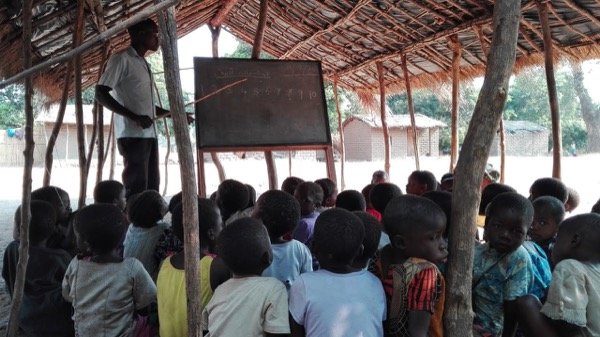 Lac Malawi 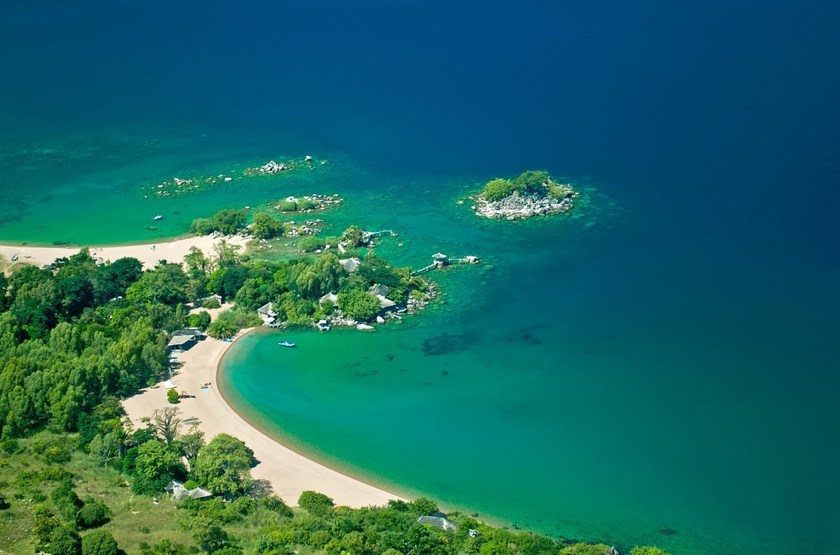 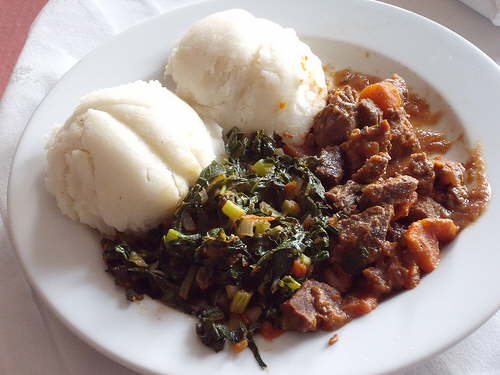 Plat typique : Le Nsima                                          